『國小學童運動課程參與及網路使用習慣』課程計畫專案招生簡章親愛的家長：您好！本運動課程專案係臺北市政府教育局委託臺灣大學教授群主持辦理，主要想要幫助有高度使用網路的學童，藉由參加運動健身課程提升學童的控制力與注意力，來幫助學習。若您對參與本運動課程專案有興趣，請您依小朋友的狀況協助完成下列資訊及問卷。這份問卷主要想要了解國小學童上網的習慣及對網路使用的態度，所得的資料僅供本課程專案使用，並會對學生資料保密，請放心填答。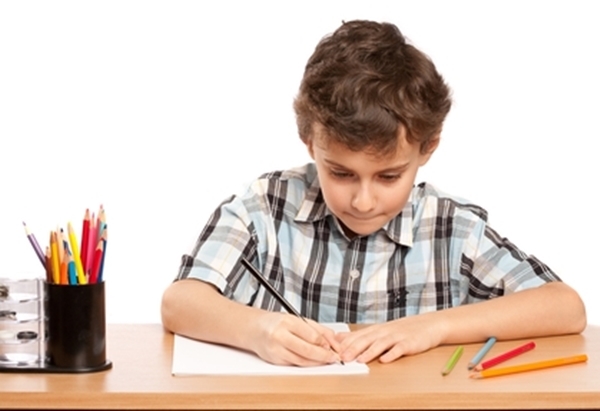 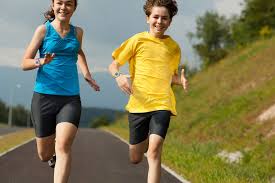 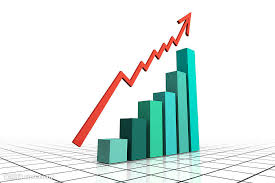 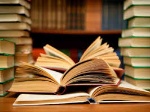 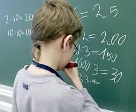 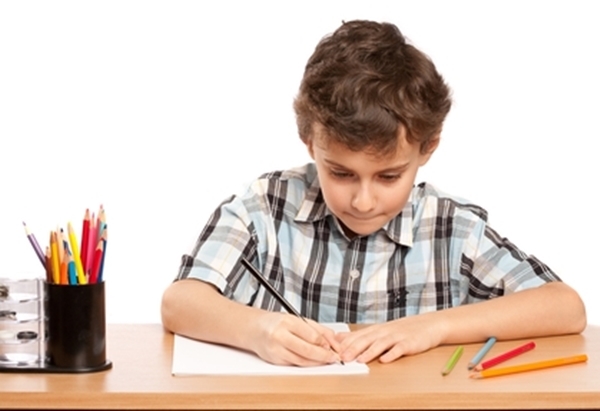 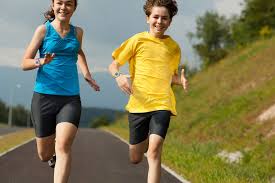 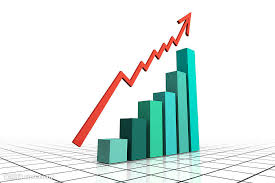 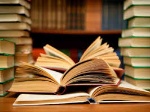 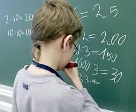 二、運動課程設計與內容： (一) 課程目的： 1.認知部分：增進學童對健康體適能及球類運動的知能，並促進其選擇實境身體活動的參與意願。 2.經驗部分：藉由系列遊戲活動課程，促進學童與他人互動及主動參與動機，以培養動態生活習慣。(二) 課程設計理念： 課程包含兩部分運動元素，第一部分為體適能遊戲，第二部分為球類遊戲，分別著重網路成癮學童的個人健康適能、專項運動技能培養以及團體合作與互動經驗之提昇。以下分別說明體適能遊戲及球類運動進行內容及其於本課程專案中預期發揮的功能。體適能遊戲體適能包含身體組成、肌肉適能、心肺適能、柔軟度等四項健康相關適能，以及敏捷、協調、平衡、瞬發力、速度、反應時間等競技相關適能等11項要素。提昇學童身體適能除了能增進其生心理健康與因應日常生活所需的身體能力外，亦有助於學童未來運動技能的學習及精進，以銜接專項運動能力及參與的意願。球類技巧遊戲於運動中強調團隊合作與需要高度專注力投入的球類運動項目，參與者除具備球類運動的基本技術，亦必須專注於與隊友的搭配與溝通，同時觀察與判斷對方的動作變化及戰術布局。因此，在階段式的球類遊戲設計中，學童不僅能獲得球類技能的培養，亦能在遊戲過程中增加與他人互動、溝通及專注力的訓練。(三) 課程內容：三、報名方式(一) 填妥報名表與調查問卷及老師推薦表請家長填妥報名表及調查問卷，連同老師推薦表，於106年9月12日(週二)前繳交至民權國小學務處，經問卷篩選符合招募條件之小朋友，將發通知參與課程說明會。(二) 出席課程說明會參與課程說明會並瞭解本課程專案，能配合課程上課時間及課程需求者，按照報名先後順序優先錄取A組25名學生，B組25名學生。課程說明會日期：9月22日（五）18：00-19：00四、上課日期與地點：(一) 檢測日期：9月24日~10月2日(二) 上課日期：每週上課兩次（星期三14:30-16:00與星期六14:30-16:00）A組：106學年度第一學期106.10.2-106.11.25計8週。B組：106學年度第一學期106.12.3-107.1.27計8週。(三)上課地點：臺北市民權國小 (臺北市松山區民權東路4段200號)。五、參與課程注意事項：有意願參與本運動課程專案之家長與學童，符合篩選標準後，將發通知參與課程說明會，能配合課程上課時間及課程需求者，依報名順序先後優先錄取。參與課程之學生需配合完成所有基礎檢測項目（動作能力、體適能、認知測驗等），參與之運動課程出席率需達九成。參與課程之家長需填寫基本問卷及課程計畫專案參與同意書。參加學生交通自理，請準時上下課，並注意上下課交通安全，必要時請學校及家長安排學生接送事宜，如需請假應事前聯絡民權國小學務處體育組02-27652327-634。參加學生應遵守上課秩序並配合相關學習活動。參加學生須穿著運動服裝並自備水壺或環保杯。『國小學童運動課程參與及網路使用習慣』課程計畫專案報名表導師：學校承辦人：               學務主任：              校長：『國小學童運動課程參與及網路使用習慣』課程計畫專案調查問卷以下問題，請您依小朋友的狀況協助完成下列資訊及問卷【第一部分】基本資料下列問題主要想要瞭解學童網路使用狀況與休閒運動參與情形，請就實際狀況勾選適當答案請問你每週平均約花多少時間上網？□幾乎不上網 □1-2小時；□3-6小時；□7-10小時；□10小時以上請問你平常主要上網的地點？□家裡；□網咖；□朋友或同學家；□學校；□其他________(請說明)請問你平時上網常做的事情為(可複選)？□查資料；□收電子郵件；□使用通訊軟體聊天；□聽音樂或看影片；□玩線上遊戲；□社群網站(臉書、IG、微博等)；□其他________(請說明)請問你平時的休閒運動有哪些(可複選)？□球類運動；□水上活動；□跑步、騎腳踏車；□其他________(請說明)請問你每週平均約花多少時間運動？□幾乎不運動 □1-2小時；□3-6小時；□7-10小時；□10小時以上【第二部分】網路使用習慣調查下列問題主要想要瞭解學童使用網路的習慣，請家長依照小朋友個人使用網路的實際情形，協助填答。這份問卷沒有對錯之分，請就實際狀況回答即可，請詳細閱讀句子的敘述與符合程度的空格中打v【第三部分】身體活動預備狀況本問卷的目的為了解孩童的健康狀況，以增加體能運動或測驗時的安全性。『國小學童運動課程參與及網路使用習慣』課程計畫專案推薦表親愛的導師：您好！本運動課程專案係臺北市政府教育局委託臺灣大學教授群主持辦理，主要想幫助有高度使用網路的學童，藉由參加運動健身課程提升學童的控制力與注意力，來幫助學習。懇請導師們協助依照下列標準推薦可能符合之學生，將問卷帶回請家長依學生個人狀況協助學生填答，標準如下：平時有固定上網習慣之學生國小四至六年級學童未經醫師確診或疑似ADHD症狀、自閉症、妥瑞氏症，或其他神經發展性疾病無任何因先天或後天因素所造成之所導致大腦的損傷、智力不足、腦性麻痺。身體狀況適合參與運動課程者有意願參與本運動課程專案之家長與學童，符合篩選標準後，將發通知參與課程說明會，能配合課程上課時間及課程需求者，依報名順序先後優先錄取。學生所提供之資料，僅供本課程專案使用，並會對學生資料保密，請放心填答導師:                學務主任：              校長：課程名稱第 1 節團體遊戲：敏捷、協調暖身活動、步伐練習、變速跑練習、團體遊戲、緩和運動第 2 節團體遊戲：敏捷、協調暖身活動、步伐練習、變速跑練習、團體遊戲、緩和運動第 3 節團體遊戲：肌力暖身活動、動態熱身、下肢肌力練習、核心肌力練習、緩和運動第 4 節團體遊戲：肌力暖身活動、動態熱身、上肢肌力練習、核心肌力練習、緩和運動第 5 節團體遊戲：心肺適能暖身活動、動態熱身、間歇跑練習、緩和運動第 6 節球類遊戲：籃球第 7 節球類遊戲：籃球第 8 節球類遊戲：籃球第 9 節球類遊戲：籃球第 10 節球類遊戲：籃球第 11節球類遊戲：籃球第 12節球類遊戲：籃球第 13節球類遊戲：籃球第 14節球類遊戲：籃球第 15節球類遊戲：籃球第 16節球類遊戲課程總結學生姓名就讀學校臺北市（        ）國小         臺北市（        ）國小         臺北市（        ）國小         臺北市（        ）國小         臺北市（        ）國小         就讀班級（ ）年（ ）班（ ）年（ ）班性  別性  別□男 □女聯絡地址緊急聯絡人聯絡電話聯絡電話手機:E-mail:手機:E-mail:報名組別請家長依優先上課時間順序填寫1、2、3A組上課時間 (106.10.2-106.11.25共8週)B組上課時間 (106.12.3-107.01.27共8週)兩組時間皆可請家長依優先上課時間順序填寫1、2、3A組上課時間 (106.10.2-106.11.25共8週)B組上課時間 (106.12.3-107.01.27共8週)兩組時間皆可請家長依優先上課時間順序填寫1、2、3A組上課時間 (106.10.2-106.11.25共8週)B組上課時間 (106.12.3-107.01.27共8週)兩組時間皆可請家長依優先上課時間順序填寫1、2、3A組上課時間 (106.10.2-106.11.25共8週)B組上課時間 (106.12.3-107.01.27共8週)兩組時間皆可請家長依優先上課時間順序填寫1、2、3A組上課時間 (106.10.2-106.11.25共8週)B組上課時間 (106.12.3-107.01.27共8週)兩組時間皆可備     註家長同意確保學生全程參與本活動，參加學生必須由家長準時接送，或由學生自行通行，往返路程安全由家長及學生負責。請學生及家長務必遵守團體規範（錄取需簽署家長同意書），若學生屢次干擾團體活動進行屢勸不聽即通知家長帶回，以維護全體學員權益。學生若有特殊狀況，請務必告知（                      ）家長同意確保學生全程參與本活動，參加學生必須由家長準時接送，或由學生自行通行，往返路程安全由家長及學生負責。請學生及家長務必遵守團體規範（錄取需簽署家長同意書），若學生屢次干擾團體活動進行屢勸不聽即通知家長帶回，以維護全體學員權益。學生若有特殊狀況，請務必告知（                      ）家長同意確保學生全程參與本活動，參加學生必須由家長準時接送，或由學生自行通行，往返路程安全由家長及學生負責。請學生及家長務必遵守團體規範（錄取需簽署家長同意書），若學生屢次干擾團體活動進行屢勸不聽即通知家長帶回，以維護全體學員權益。學生若有特殊狀況，請務必告知（                      ）家長同意確保學生全程參與本活動，參加學生必須由家長準時接送，或由學生自行通行，往返路程安全由家長及學生負責。請學生及家長務必遵守團體規範（錄取需簽署家長同意書），若學生屢次干擾團體活動進行屢勸不聽即通知家長帶回，以維護全體學員權益。學生若有特殊狀況，請務必告知（                      ）家長同意確保學生全程參與本活動，參加學生必須由家長準時接送，或由學生自行通行，往返路程安全由家長及學生負責。請學生及家長務必遵守團體規範（錄取需簽署家長同意書），若學生屢次干擾團體活動進行屢勸不聽即通知家長帶回，以維護全體學員權益。學生若有特殊狀況，請務必告知（                      ）家長簽章極不符合1不符合2符合3非常符合401曾不只一次有人告訴我，我花了太多時間在網路上□□□□02我只要有一段時間沒有上網，就會覺得心裏不舒服□□□□03我發現自己上網的時間越來越長□□□□04網路斷線或接不上時，我覺得自己坐立不安□□□□05不管再累，上網時總覺得很有精神□□□□06其實我每次都只想上網待一下子，但常常一待就待很久不下來□□□□07雖然上網對我的日常人際關係造成負面影響，我仍未減少上網□□□□08我曾不只一次因為上網的關係而睡不到四小時□□□□09從上學期以來，平均而言我每週上網的時間比以前增加許多□□□□10我只要有一段時間沒有上網就會情緒低落□□□□11我不能控制自己上網的衝動□□□□12發現自己投注在網路上而減少和身邊朋友的互動□□□□13我曾因上網而腰痠背痛，或有其他身體不適                                □□□□14我每天早上醒來，第一件想到的事就是上網□□□□15上網對我的學業或工作已造成一些負面的影響□□□□16我只要有一段時間沒有上網，就會覺得自己好像錯過什麼□□□□17因為上網的關係，我和家人的互動減少了□□□□18因為上網的關係，我平常休閒活動的時間減少了□□□□19我每次下網後其實是要去做別的事，卻又忍不住再次上網看看□□□□20沒有網路，我的生活就毫無樂趣可言□□□□21上網對我的身體健康造成負面的影響□□□□22我曾試過想花較少的時間在網路上，但卻無法做到□□□□23我習慣減少睡眠時間，以便能有更多時間上網□□□□24比起以前，我必須花更多的時間上網才能感到滿足□□□□25我曾因為上網而沒有按時進食□□□□26我會因為熬夜上網而導致白天精神不濟□□□□請父母親或監護人依照孩童的狀況回答下列問題：1. 是否醫生有說您的孩子有心臟的問題，且需要由醫生來建議身體活動?□是□否2. 您的孩子是否曾經在活動過程中有胸痛?□是□否3. 您的孩子是否曾經因為頭暈失去平衡或是失去意識?□是□否4. 您的孩子是有曾經因為活動造成骨骼或關節有嚴重的傷害?□是□否5. 您的孩子是否有氣喘?□是□否6. 醫生目前是否提供有關血壓或心臟的藥給孩子?□是□否7. 您的孩子是否有任何的原因無法從事運動?如：嚴重的疾病或受傷。□是□否8. 您的孩子是否有其他未提及而不能參與運動的原因? 請詳述原因：______________________________□是□否